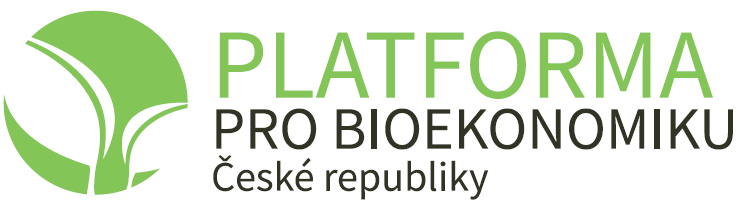 Chcete posílat novinky a informace Platformy?AnoNeJaké je odborné zaměření Vaší organizace?Souhlasím/nesouhlasím se zveřejněním organizace jako člena platformy, vč. mého jména a e-mailového spojení za účelem komunikace v rámci Platformy a zveřejněním na webových stránkách Platformy.Výše uvedený souhlas je udělován v souladu s obecným nařízením Evropského parlamentu a Rady EU 2016/679, o ochraně fyzických osob, v souvislosti se zpracováním osobních údajů - General Data Protektion Regulation (GDPR).Poskytnutím tohoto souhlasu a v souvislosti s poskytnutím osobních údajů žadatele, které byly poskytnuty v souladu s obecným nařízením GDPR, žadatel prohlašuje, že byl seznámen s podmínkami shromažďování, zpracování, archivování a následného smazání poskytnutých osobních údajů ze strany Platformy a byla tak vůči němu splněna informační povinnost dle čl. 13 obecného nařízení GDPR. Dále žadatel prohlašuje, že byl seznámen s informací, že kdykoliv může svůj udělený souhlas se zpracováním osobních údajů odvolat. Svůj souhlas poskytuje dobrovolně a jeho poskytnutí není ničím podmíněno. Odvoláním poskytnutého souhlasu, nebo po uplynutí stanovené doby zpracování, je správce údajů (Platforma) povinen vymazat osobní údaje, nebo omezit jejich zpracování. 	Tento souhlas je poskytnut na dobu trvání členství v Platformě pro bioekonomiku České republiky. Subjekt osobních údajů má právo:vznést požadavek na vymazání osobních údajů, tj., kdykoliv odvolat udělený souhlas,vznést požadavek na zapomenutí osobních údajů,vznést požadavek na výpis osobních údajů,vznést námitku zpracování,vznést požadavek na omezení zpracování na opravu údajů,vznést požadavek na aktualizaci a opravu osobních údajů,být informován o případném předání osobních údajů zpracovateli,v případě porušení povinností správce osobních údajů při shromažďování, zpracování, archivování, se obrátit se na Úřad pro ochranu osobních údajů. Udělený souhlas může člen kdykoli odvolat na emailové adrese: hajek@fld.czu.cz V ………………………… dne………………….……………………………………………Podpis statutárního zástupceZákladní údaje žadateleZákladní údaje žadateleInstituce a adresa Jméno a příjmení statutárního zástupceKontaktní osobaTelefonický kontakt E-mail 